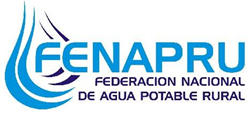 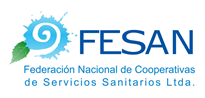 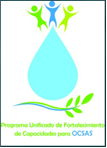 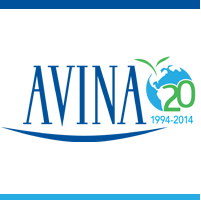 PROGRAMA UNIFICADO DE FORTALECIMIENTO DE CAPACIDADES – PUFC     CHILE6to EncuentroOrganizado por: Federación Nacional de Cooperativas de Servicios Sanitarios, FESAN    Federacion Nacional de Agua Potable Rural, FENAPRUAuspiciado por: Fundación AVINAJueves 09 de julio, 2015. Comité de APR La Tuna, La Tuna s/n, Comuna de Placilla, VI Región, ChileCel: 99941592 / 89891298	Email: aguapotablelatuna@gmail.comjueves 09 de juliojueves 09 de julio08:00Inscripción y registro asistencia 08:30Taller 6 Operación y Mantenimiento Parte 1. Revisión Tareas11:30Café 11:45Taller 3 Gestión comunitaria parte 5. Elaboración participativa de cartillas13:15Almuerzo14:15Taller 7 Parte 4 Gestión empresa: Administrativo - Comercial16:00Formalización de Hermanamientos, continuación.17:30Cierre